MeghívóTisztelettel meghívom Velem községi ÖnkormányzatHelyi Választási Bizottságának2019. szeptember 3. napján (kedden) 14:00 órakora Kőszegi Közös Önkormányzati Hivatal Velemi KirendeltségénekPolgármesteri Irodájában (9726 Velem, Rákóczi u. 73.)tartandó nyilvános ülésére.NAPIRENDI PONTOK:Velem község egyéni listás képviselő-jelöltjének nyilvántartásba vétele.	Előadó: a Választási Bizottság elnökeVelem, 2019. szeptember 2.Tisztelettel: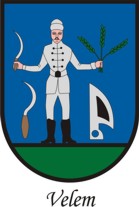 VELEM KÖZSÉGHELYI VÁLASZTÁSI BIZOTTSÁGA
9726 Velem, Rákóczi utca 73.  +36 (94) 563-380Reményi Istvánné sk.HVB elnök